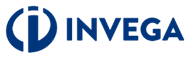 prašymAS Dėl uab „investicijų ir verslo garantijos“ suteiktos garantijos už kelionių organizatoriaus prievolių įvykdymo užtikrinimą išmokos mokėjimo(prašymą pildo bankas arba draudimo bendrovė)20___ m. _____________ d.Prašome išmokėti šią garantijos išmoką:Sąskaitos Nr., į kurią turėtų būti pervesta išmokos suma: _________________________________________________________Garantuojame, kad mūsų pateikiami ir prie prašymo pridedami dokumentai ir duomenys yra tikslūs, išsamūs ir teisingi. Įsipareigojame nedelsdami informuoti apie pateiktų dokumentų ir duomenų pasikeitimus.Mums yra žinoma, kad už klaidingų duomenų ir tikrovės neatitinkančių dokumentų pateikimą Lietuvos Respublikos įstatymai numato baudžiamąją bei civilinę atsakomybę, o neteisėtai gauta valstybės pagalba turi būti grąžinta. Įstaigos pavadinimas ________________________________________________________________________________________Įstaigos darbuotojas, administruojantis prievolių įvykdymo užtikrinimą:Vardas, pavardė _____________________________________________________________________________________________________Telefonas, mobilus telefonas__________________________________________________________________________________________El. paštas _____________________________________________________________________________________________________________________________________________________		___________________________________________________Banko arba draudimo įmonės atstovo pareigos			Parašas*, vardas, pavardė*Prašymas gali būti pasirašytas ir kvalifikuotu elektroniniu parašu kelionių organizatoriusPavadinimas: Įmonės kodas: GARANTIJOS GAVĖJO išleistas Prievolių įvykdymo užtikrinimasGARANTIJOS GAVĖJO išleistas Prievolių įvykdymo užtikrinimasGARANTIJOS GAVĖJO išleistas Prievolių įvykdymo užtikrinimasGARANTIJOS GAVĖJO išleistas Prievolių įvykdymo užtikrinimasIšleidimo data:Numeris:Suma, EURGaliojimo data:Prievolių įvykdymo užtikrinimo apdraudimo priemonės:Įkeistas turtas/deponuotos lėšos/laidavimaiRinkos vertė, EurINVEGOS suteikta garantija už kelionių organizatoriaus prievolių įvykdymo užtikrinimąINVEGOS suteikta garantija už kelionių organizatoriaus prievolių įvykdymo užtikrinimąINVEGOS suteikta garantija už kelionių organizatoriaus prievolių įvykdymo užtikrinimąINVEGOS suteikta garantija už kelionių organizatoriaus prievolių įvykdymo užtikrinimąData: NumerisSuma, EURProc.KOG - Nemokumo arba bankroto bylos kelionių organizatoriui iškėlimo data: Prievolių įvykdymo užtikrinimo realizavimasIŠMOKOS lr vYRIAUSYBĖS ĮGALIOTAI INSTITUCIJAI DATA: IŠMOKOS lr vYRIAUSYBĖS ĮGALIOTAI INSTITUCIJAI SUMA, eur PRAŠOMOS INVEGOS GARANTIJOS IŠMOKOS SUMA, eur: Pridedami dokumentai Dokumentai, patvirtinantys garantijos suteikimo sąlygų įvykdymą (INVEGOS garantuotas prievolių įvykdymo užtikrinimas) Taip   NeDokumentai, patvirtinantys draudimo išmokos išmokėjimą Lietuvos Respublikos Vyriausybės įgaliotai institucijaiLietuvos Respublikos Vyriausybės įgaliotos institucijos raštas (paklausimas) INVEGOS garantijos gavėjui dėl išmokos mokėjimo pagal INVEGOS garantuotą prievolių įvykdymo užtikrinimą Taip   NeINVEGOS garantijos gavėjo mokėjimo dokumentai pagal INVEGOS garantuotą prievolių įvykdymo užtikrinimą Taip   NeKiti dokumentai Taip   NeBankas arba draudimo įmonė